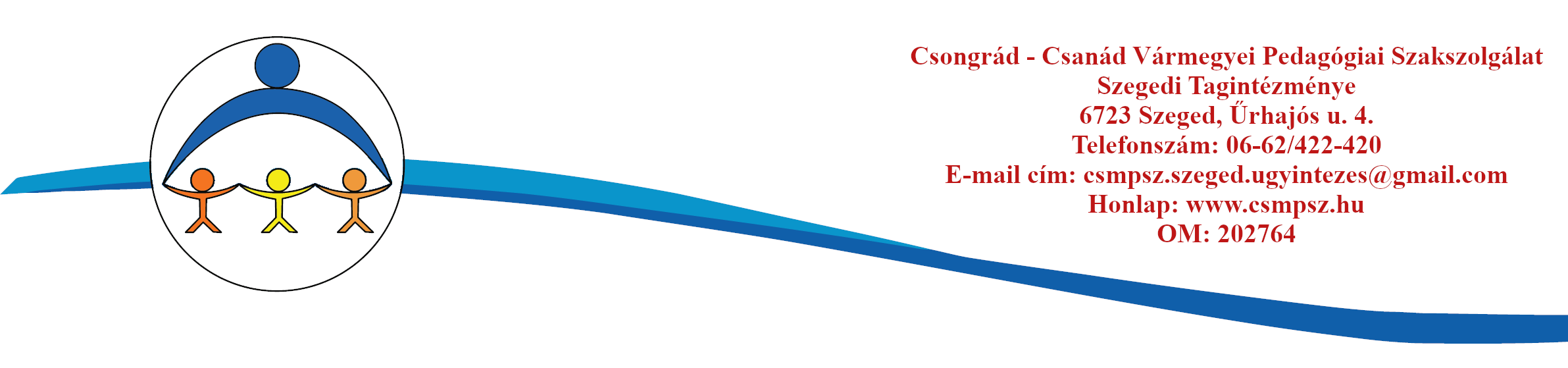 JELENTKEZÉSI LAP KOMPLEX BESZÉDÉSZLELÉS ÉS MOZGÁSFEJLESZTŐ FOGLALKOZÁSRA I. Személyi adatok								Érkezett:II. Nevelési tanácsadásrólDátum: ………………………………………………………………………………………….	Szülő/gondviselő aláírásaGyermek neve:OM azonosítója:TAJ szám:Születési hely, idő:Születési hely, idő:Anyja leánykori neve:Telefonszám:e-mail cím:Apa neve:Telefonszám:e-mail cím:Gondviselő neve:Telefonszám:Lakcím:Lakcím:Értesítési név, cím:Értesítési név, cím:Jelenlegi intézménye:csoportfoka:Milyen probléma miatt kér nevelési tanácsadást?beszédfejlődési elmaradás, mozgásfejlődési elmaradás, viselkedés- és magatartásproblémák, figyelem- koncentrációs problémákA fenti problémával fordultak-e már szakemberhez, vettek-e részt vizsgálaton? (kihez, mikor, eredmények)Kapott-e a gyermek a problémájának megfelelő segítséget valakitől? Vannak-e sajátos szokásai a gyermeknek?Egyedül, vagy társakkal szeret inkább játszani?Otthonában, óvodában kérést, utasítást teljesít-e?Szereti-e, ha mesélnek neki? (igen, kevésbé, nem, inkább TV-t nézne)Miben érzi tehetségesnek a gyermekét? Mik az erősségei?Milyen játéktevékenységet részesít előnyben? (mozgásos, szabadtéri, rakosgató, asztalhelyzet, TV, számítógép, telefon, kézműveskedés, egyéb:………………..)Mit közölne még a gyermekkel/ családdal kapcsolatban?Tájékoztató:Intézményünk a nevelési tanácsadás feladatellátás keretében végzi az ellátást. Az ellátás iránti kérelem beérkezése után a kérelmek várólistára kerülnek. Terápiás kapacitás felszabadulása esetén munkatársunk a szülőkkel telefonon egyezteti a szülőkkel történő első foglalkozás időpontját. Ezt követően heti rendszerességgel találkozunk a gyermekkel, amelyet közös szülőkonzultáció zár le. A szülőkonzultáción megbeszéljük a további együttműködés lehetőségeit, amennyiben szükséges. Nyilatkozat:Vállalom, hogy a Szakszolgálatot lehetőség szerint előzetesen értesítem - az alábbi elérhetőségek egyikén: csmpsz.logopedia@gmail.com 0662/485-661 -, amennyiben gyermekem nem tud megjelenni a megbeszélt időpontban a terápiás foglalkozáson. Tudomásul veszem, hogy ha két alkalommal gyermekem előzetes értesítés nélkül nem vesz részt a megbeszélt időpontban a terápiás foglalkozáson, úgy az ellátás számára megszakad.A fentiekkel egyetértek, kérem gyermekem ellátását a Szakszolgálattól: …………………….…………………………………………………………Törvényes képviselő(k) aláírása